すぎのこクラブ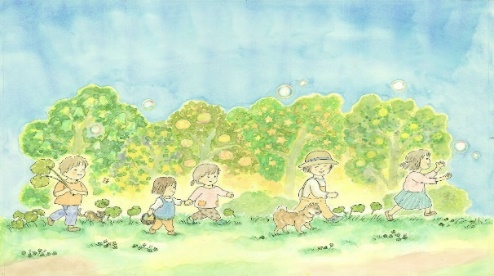 2021年　7月　　　　♪出張広場(谷田部)：毎週水曜日10:00～11:30まで解放しています。遊びに来てください。月火水木金土/日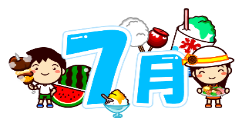 プ―ルあそびの利用時間10:00～10:30　③13:15～13:4510:45～11:15　※予約の際番号を記入して下さいプ―ルあそびの利用時間10:00～10:30　③13:15～13:4510:45～11:15　※予約の際番号を記入して下さい1　一緒に遊ぼう　　プ―ル開き  予約２　　一緒に遊ぼうプ―ルあそび　予約3/4５　一緒に遊ぼう製作50円　①10:30～②13：30～６　　一緒に遊ぼうプ―ルあそび　予約すくすく記録10:00～14:00７　一緒に遊ぼう発達講座　予約50円10：30～11:00８　一緒に遊ぼうリトミック　０歳～9:30～10:00　予約300円 ９　一緒に遊ぼう製作50円①10:30～　②13：30　　　すくすく記録10:00～14:0010/11１２　一緒に遊ぼうママ集まれ10:30～情報交換しませんか１３　一緒に遊ぼうお誕生日会　〆切7/810:45～11:00１４　一緒に遊ぼう出張広場　10:00～11:30杉の子クラブ15　一緒に遊ぼうプ―ルあそび　予約思いでパウチ2名10：30～16　一緒に遊ぼう 縁日あそび　　　　参加費50円17/1819　一緒に遊ぼう縁日あそび参加費50円20　一緒に遊ぼうプールあそび　予約21　一緒に遊ぼうリトミック　1歳～9:30～10:00　予約300円22 　お休み　　海の日23　お休みスポーツの日24/2526　一緒に遊ぼう思いでパウチ2名　　10：30～27　一緒に遊ぼう プ―ルあそび　予約28　一緒に遊ぼう 出張広場　10:00～11:00杉の子クラブ29　一緒に遊ぼう プ―ルあそび　予約30　一緒に遊ぼう ママ集まれ10:30～情報交換しませんか31/１